ПОРТФОЛИО ПРЕПОДАВАТЕЛЯМагай Любовь НиколаевнаОсновные сведенияОбразованиеОпыт научно-педагогической работыОбщий стаж научно-педагогической работы 3 летПреподаваемые дисциплиныМетодическая работа(за последние 3 года)ДиссертацииОбласть научных интересовНаучно-исследовательская деятельность(за последние 3 года)Научные проектыПовышение квалификации(за последние 3 года)Награды, грамоты, благодарностидата рождения24.03.1993 год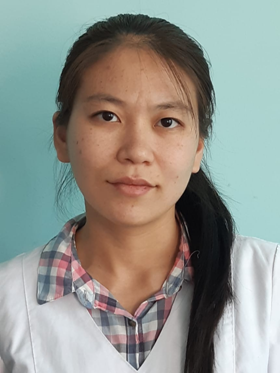 должностьстарший преподаватель кафедры «Социальное медицинское страхование и общественное здоровье»академическая степеньмагистр здравоохраненияученое звание__№п/пГод окончанияОфициальное название учебного заведенияСпециальность/направлениеКвалификация2.12015Южно-Казахстанская Государственная фармацевтическая академия5В110200 «Общественное здравоохранение»Специалист общественного здравоохранения2.22016Южно-Казахстанская Государственная фармацевтическая академия6М110200 «Общественное здравоохранение»Магистр здравоохранения№ п/пПериод работы (годы)Официальное название организации, структурное подразделениеДолжность3.12015-2017Южно-Казахстанская государственная фармацевтическая академия, кафедра «Общественное здравоохранение – 2»Преподаватель3.22017 по н/вЮжно-Казахстанская государственная фармацевтическая академия (Южно-Казахстанская Медицинская Академия с 2018 г.), кафедра «Социальное медицинское страхование и общественное здоровье»Старший преподавательНаименованиеОбщественное здравоохранение и этика в здравоохраненииВведение в профессиюМамандыққа кіріспеA community health care and ethics are in a health protection Social medicineEvidence-based medicine№п/пНаименованиеРезультат5.1Рабочие программы учебных дисциплинЕжегодно разрабатываются, актуализируются и представляются для утверждения РП и УМКД по преподаваемым дисциплинам. В 2018 году разработала МУП «Общественное здравоохранение и социальное медицинское страхование»5.2Программы практик__5.3Подготовка учебников,учебных пособий, учебно- методических пособийСостою в рабочей группе Южно-Казахстанской медицинской академии по разработке электронного учебного пособия «Общественное здоровье и управление здравоохранением» в рамках проекта ERASMUS+ ModeHEd – Modernizing Health Education in Universities (MODEHED - 561857-EPP-1-2015-1-DE-EPPKA2-CBHE-JP).5.4Подготовка практикумов, рабочих тетрадей, сборниковзадач__5.5Подготовка справочнойлитературы__5.6Разработка наглядных пособийРазработка раздаточного материала по преподаваемым дисциплинам.Разработка слайдов для лекционного комплекса по преподаваемым дисциплинам.5.7Разработка интерактивных формПо реализуемым дисциплинам в РП и МУП отражены интерактивные формы проведения учебных занятий: дискуссии, разбор тестовых заданий, TBL (Team based learning).№п/пНазвание (ученая степень, специальность, тема)Место, год защиты6.1Академическая степень: магистр здравоохранения.Специальность: 6М110200 «Общественное здравоохранение».Тема: «Медико-социальные аспекты здоровья и организации медицинской помощи пожилому населению мегаполиса (на примере города Шымкента)».ЮКГФА, 2016 год.Ключевые слова, характеризующие область научных интересовобщественное здравоохранение, доказательная медицина, обязательное социальное медицинское страхование, этика и деонтология в здравоохранении.№ п/пНазвание проекта, гранта, контрактаГодСтатус участникапроекта8.1______Публикационная активностьПубликационная активностьПубликационная активностьПубликационная активностьПубликационная активностьПубликационная активностьПубликационная активностьПубликационная активностьПубликационная активностьПубликационная активностьПубликационная активностьПубликационная активность№п/п№п/пНаименование, местоизданияНаименование, местоизданияНаименование, местоизданияНаименование, местоизданияНаименование, местоизданияГодПеч.лист8.58.5Монографии:в изданиях, индексируемых российским индексом научного цитирования с аффилиацией с Академиейс грифом филиала, АкадемииМонографии:в изданиях, индексируемых российским индексом научного цитирования с аффилиацией с Академиейс грифом филиала, АкадемииМонографии:в изданиях, индексируемых российским индексом научного цитирования с аффилиацией с Академиейс грифом филиала, Академии______________8.68.6Публикации	в	изданиях,индексируемых Web of science или Scopus с аффилиацией АкадемииПубликации	в	изданиях,индексируемых Web of science или Scopus с аффилиацией АкадемииПубликации	в	изданиях,индексируемых Web of science или Scopus с аффилиацией Академии______________8.78.7Публикации	в		изданиях, включенных в перечень ВАК Минобрнауки		России)	с аффилиацией АкадемииПубликации	в		изданиях, включенных в перечень ВАК Минобрнауки		России)	с аффилиацией АкадемииПубликации	в		изданиях, включенных в перечень ВАК Минобрнауки		России)	с аффилиацией Академии«Оказание медико-социальной помощи пожилому населению южно-казахстанской области», Сборник тезисов III международной научно-практической конференции студентов и молодых ученых «наука и медицина: современный взгляд молодежи», посвященной 25-летию Независимости Республики Казахстан. Алматы, 21-22 апреля 2016 год – с.378-379// INTERNATIONAL STUDENT’S JORNAL OF MEDICINE. Web-site: isjm.kaznmu.kz; ISSN 2409-6334.«Оказание медико-социальной помощи пожилому населению южно-казахстанской области», Сборник тезисов III международной научно-практической конференции студентов и молодых ученых «наука и медицина: современный взгляд молодежи», посвященной 25-летию Независимости Республики Казахстан. Алматы, 21-22 апреля 2016 год – с.378-379// INTERNATIONAL STUDENT’S JORNAL OF MEDICINE. Web-site: isjm.kaznmu.kz; ISSN 2409-6334.«Оказание медико-социальной помощи пожилому населению южно-казахстанской области», Сборник тезисов III международной научно-практической конференции студентов и молодых ученых «наука и медицина: современный взгляд молодежи», посвященной 25-летию Независимости Республики Казахстан. Алматы, 21-22 апреля 2016 год – с.378-379// INTERNATIONAL STUDENT’S JORNAL OF MEDICINE. Web-site: isjm.kaznmu.kz; ISSN 2409-6334.«Оказание медико-социальной помощи пожилому населению южно-казахстанской области», Сборник тезисов III международной научно-практической конференции студентов и молодых ученых «наука и медицина: современный взгляд молодежи», посвященной 25-летию Независимости Республики Казахстан. Алматы, 21-22 апреля 2016 год – с.378-379// INTERNATIONAL STUDENT’S JORNAL OF MEDICINE. Web-site: isjm.kaznmu.kz; ISSN 2409-6334.«Оказание медико-социальной помощи пожилому населению южно-казахстанской области», Сборник тезисов III международной научно-практической конференции студентов и молодых ученых «наука и медицина: современный взгляд молодежи», посвященной 25-летию Независимости Республики Казахстан. Алматы, 21-22 апреля 2016 год – с.378-379// INTERNATIONAL STUDENT’S JORNAL OF MEDICINE. Web-site: isjm.kaznmu.kz; ISSN 2409-6334.20160,18.88.8Публикации	в		изданиях, индексируемых		Российским индексом научного цитирования с аффилиацией АкадемииПубликации	в		изданиях, индексируемых		Российским индексом научного цитирования с аффилиацией АкадемииПубликации	в		изданиях, индексируемых		Российским индексом научного цитирования с аффилиацией Академии______________8.98.9Публикации в других изданияхПубликации в других изданияхПубликации в других изданиях«Система профилактики внутрибольничных инфекций – как основа эпидемиологической диагностики смертности населения», «Вестник ЮКГФА». №4 (73).Том I. 2015г – с.154-159// Республиканский научный журнал. –  Шымкент: Изд-во ЮКГФА, 2015г. ISSN 1562-2967.«Система профилактики внутрибольничных инфекций – как основа эпидемиологической диагностики смертности населения», «Вестник ЮКГФА». №4 (73).Том I. 2015г – с.154-159// Республиканский научный журнал. –  Шымкент: Изд-во ЮКГФА, 2015г. ISSN 1562-2967.«Система профилактики внутрибольничных инфекций – как основа эпидемиологической диагностики смертности населения», «Вестник ЮКГФА». №4 (73).Том I. 2015г – с.154-159// Республиканский научный журнал. –  Шымкент: Изд-во ЮКГФА, 2015г. ISSN 1562-2967.«Система профилактики внутрибольничных инфекций – как основа эпидемиологической диагностики смертности населения», «Вестник ЮКГФА». №4 (73).Том I. 2015г – с.154-159// Республиканский научный журнал. –  Шымкент: Изд-во ЮКГФА, 2015г. ISSN 1562-2967.«Система профилактики внутрибольничных инфекций – как основа эпидемиологической диагностики смертности населения», «Вестник ЮКГФА». №4 (73).Том I. 2015г – с.154-159// Республиканский научный журнал. –  Шымкент: Изд-во ЮКГФА, 2015г. ISSN 1562-2967.20150,48.98.9Публикации в других изданияхПубликации в других изданияхПубликации в других изданиях«Ірі мегаполис тұрғындарына амбулаториялық-хирургиялық көмек көрсетуді жетілдіру түйін», Сборник научных трудов (том второй) международной научно-практической конференции «Инновационные достижения в соременной фармации и медицине», инициированной в рамках празднования 25-летия независимости Казахстана, 21-22 апреля 2016 года, г.Шымкент, Республика Казахстан – с.11-12// ISBN 978-601-7541-39-2 – (Т.2).«Ірі мегаполис тұрғындарына амбулаториялық-хирургиялық көмек көрсетуді жетілдіру түйін», Сборник научных трудов (том второй) международной научно-практической конференции «Инновационные достижения в соременной фармации и медицине», инициированной в рамках празднования 25-летия независимости Казахстана, 21-22 апреля 2016 года, г.Шымкент, Республика Казахстан – с.11-12// ISBN 978-601-7541-39-2 – (Т.2).«Ірі мегаполис тұрғындарына амбулаториялық-хирургиялық көмек көрсетуді жетілдіру түйін», Сборник научных трудов (том второй) международной научно-практической конференции «Инновационные достижения в соременной фармации и медицине», инициированной в рамках празднования 25-летия независимости Казахстана, 21-22 апреля 2016 года, г.Шымкент, Республика Казахстан – с.11-12// ISBN 978-601-7541-39-2 – (Т.2).«Ірі мегаполис тұрғындарына амбулаториялық-хирургиялық көмек көрсетуді жетілдіру түйін», Сборник научных трудов (том второй) международной научно-практической конференции «Инновационные достижения в соременной фармации и медицине», инициированной в рамках празднования 25-летия независимости Казахстана, 21-22 апреля 2016 года, г.Шымкент, Республика Казахстан – с.11-12// ISBN 978-601-7541-39-2 – (Т.2).«Ірі мегаполис тұрғындарына амбулаториялық-хирургиялық көмек көрсетуді жетілдіру түйін», Сборник научных трудов (том второй) международной научно-практической конференции «Инновационные достижения в соременной фармации и медицине», инициированной в рамках празднования 25-летия независимости Казахстана, 21-22 апреля 2016 года, г.Шымкент, Республика Казахстан – с.11-12// ISBN 978-601-7541-39-2 – (Т.2).20160,18.98.9Публикации в других изданияхПубликации в других изданияхПубликации в других изданиях«Роль стратегий обучения в становлении специалистов общественного здравоохранения и фармации», Материалы международной научно-практической конференции «ИННОВАЦИОННЫЕ ДОСТИЖЕНИЯ В СОВРЕМЕННОЙ ФАРМАЦИИ И МЕДИЦИНЕ», 21-22 апреля 2017 года,  г. Шымкент, Республика Казахстан; Вестник № 1 (78), 2017, ТОМ II: стр. 60-64.«Роль стратегий обучения в становлении специалистов общественного здравоохранения и фармации», Материалы международной научно-практической конференции «ИННОВАЦИОННЫЕ ДОСТИЖЕНИЯ В СОВРЕМЕННОЙ ФАРМАЦИИ И МЕДИЦИНЕ», 21-22 апреля 2017 года,  г. Шымкент, Республика Казахстан; Вестник № 1 (78), 2017, ТОМ II: стр. 60-64.«Роль стратегий обучения в становлении специалистов общественного здравоохранения и фармации», Материалы международной научно-практической конференции «ИННОВАЦИОННЫЕ ДОСТИЖЕНИЯ В СОВРЕМЕННОЙ ФАРМАЦИИ И МЕДИЦИНЕ», 21-22 апреля 2017 года,  г. Шымкент, Республика Казахстан; Вестник № 1 (78), 2017, ТОМ II: стр. 60-64.«Роль стратегий обучения в становлении специалистов общественного здравоохранения и фармации», Материалы международной научно-практической конференции «ИННОВАЦИОННЫЕ ДОСТИЖЕНИЯ В СОВРЕМЕННОЙ ФАРМАЦИИ И МЕДИЦИНЕ», 21-22 апреля 2017 года,  г. Шымкент, Республика Казахстан; Вестник № 1 (78), 2017, ТОМ II: стр. 60-64.«Роль стратегий обучения в становлении специалистов общественного здравоохранения и фармации», Материалы международной научно-практической конференции «ИННОВАЦИОННЫЕ ДОСТИЖЕНИЯ В СОВРЕМЕННОЙ ФАРМАЦИИ И МЕДИЦИНЕ», 21-22 апреля 2017 года,  г. Шымкент, Республика Казахстан; Вестник № 1 (78), 2017, ТОМ II: стр. 60-64.20170,38.98.9Публикации в других изданияхПубликации в других изданияхПубликации в других изданиях«Взаимосвязь модальности и интерактивных методов обучения в эффективном образовательном процессе медицинских вузов», Материалы международной научно-практической конференции «ИННОВАЦИОННЫЕ ДОСТИЖЕНИЯ В СОВРЕМЕННОЙ ФАРМАЦИИ И МЕДИЦИНЕ», 21-22 апреля 2017 года,  г. Шымкент, Республика Казахстан; Вестник № 1 (78), 2017, ТОМ II: стр. 99-107.«Взаимосвязь модальности и интерактивных методов обучения в эффективном образовательном процессе медицинских вузов», Материалы международной научно-практической конференции «ИННОВАЦИОННЫЕ ДОСТИЖЕНИЯ В СОВРЕМЕННОЙ ФАРМАЦИИ И МЕДИЦИНЕ», 21-22 апреля 2017 года,  г. Шымкент, Республика Казахстан; Вестник № 1 (78), 2017, ТОМ II: стр. 99-107.«Взаимосвязь модальности и интерактивных методов обучения в эффективном образовательном процессе медицинских вузов», Материалы международной научно-практической конференции «ИННОВАЦИОННЫЕ ДОСТИЖЕНИЯ В СОВРЕМЕННОЙ ФАРМАЦИИ И МЕДИЦИНЕ», 21-22 апреля 2017 года,  г. Шымкент, Республика Казахстан; Вестник № 1 (78), 2017, ТОМ II: стр. 99-107.«Взаимосвязь модальности и интерактивных методов обучения в эффективном образовательном процессе медицинских вузов», Материалы международной научно-практической конференции «ИННОВАЦИОННЫЕ ДОСТИЖЕНИЯ В СОВРЕМЕННОЙ ФАРМАЦИИ И МЕДИЦИНЕ», 21-22 апреля 2017 года,  г. Шымкент, Республика Казахстан; Вестник № 1 (78), 2017, ТОМ II: стр. 99-107.«Взаимосвязь модальности и интерактивных методов обучения в эффективном образовательном процессе медицинских вузов», Материалы международной научно-практической конференции «ИННОВАЦИОННЫЕ ДОСТИЖЕНИЯ В СОВРЕМЕННОЙ ФАРМАЦИИ И МЕДИЦИНЕ», 21-22 апреля 2017 года,  г. Шымкент, Республика Казахстан; Вестник № 1 (78), 2017, ТОМ II: стр. 99-107.20170,68.98.9Публикации в других изданияхПубликации в других изданияхПубликации в других изданиях«Внедрение мультимедийных технологий в образовательный процесс ЮКГФА», Сборник материалов международной научно-практической конференции «MODEHED – МОДЕРНИЗАЦИЯ УЧЕБНЫХ КУРСОВ О ЗДРАВООХРАНЕНИИ В УНИВЕРСИТЕТАХ», в рамках проекта ERASMUS+ ModeHEd-«Modernizing health education in universities», сентябрь 2017г., г.Шымкент, Республика Казахстан – стр. 144-147.«Внедрение мультимедийных технологий в образовательный процесс ЮКГФА», Сборник материалов международной научно-практической конференции «MODEHED – МОДЕРНИЗАЦИЯ УЧЕБНЫХ КУРСОВ О ЗДРАВООХРАНЕНИИ В УНИВЕРСИТЕТАХ», в рамках проекта ERASMUS+ ModeHEd-«Modernizing health education in universities», сентябрь 2017г., г.Шымкент, Республика Казахстан – стр. 144-147.«Внедрение мультимедийных технологий в образовательный процесс ЮКГФА», Сборник материалов международной научно-практической конференции «MODEHED – МОДЕРНИЗАЦИЯ УЧЕБНЫХ КУРСОВ О ЗДРАВООХРАНЕНИИ В УНИВЕРСИТЕТАХ», в рамках проекта ERASMUS+ ModeHEd-«Modernizing health education in universities», сентябрь 2017г., г.Шымкент, Республика Казахстан – стр. 144-147.«Внедрение мультимедийных технологий в образовательный процесс ЮКГФА», Сборник материалов международной научно-практической конференции «MODEHED – МОДЕРНИЗАЦИЯ УЧЕБНЫХ КУРСОВ О ЗДРАВООХРАНЕНИИ В УНИВЕРСИТЕТАХ», в рамках проекта ERASMUS+ ModeHEd-«Modernizing health education in universities», сентябрь 2017г., г.Шымкент, Республика Казахстан – стр. 144-147.«Внедрение мультимедийных технологий в образовательный процесс ЮКГФА», Сборник материалов международной научно-практической конференции «MODEHED – МОДЕРНИЗАЦИЯ УЧЕБНЫХ КУРСОВ О ЗДРАВООХРАНЕНИИ В УНИВЕРСИТЕТАХ», в рамках проекта ERASMUS+ ModeHEd-«Modernizing health education in universities», сентябрь 2017г., г.Шымкент, Республика Казахстан – стр. 144-147.20170,3Участие в научно-исследовательской и (или) творческой работе обучающихсяУчастие в научно-исследовательской и (или) творческой работе обучающихсяУчастие в научно-исследовательской и (или) творческой работе обучающихсяУчастие в научно-исследовательской и (или) творческой работе обучающихсяУчастие в научно-исследовательской и (или) творческой работе обучающихсяУчастие в научно-исследовательской и (или) творческой работе обучающихсяУчастие в научно-исследовательской и (или) творческой работе обучающихсяУчастие в научно-исследовательской и (или) творческой работе обучающихсяУчастие в научно-исследовательской и (или) творческой работе обучающихсяУчастие в научно-исследовательской и (или) творческой работе обучающихсяУчастие в научно-исследовательской и (или) творческой работе обучающихсяУчастие в научно-исследовательской и (или) творческой работе обучающихся№п/пНаименованиеНаименованиеНазвание работ,авторНазвание работ,авторНазвание работ,авторМесто, времяпроведенияМесто, времяпроведенияРезультатРезультатРезультатРезультат8.10Руководство работами, представленными обучающимися:на международные и (или) всероссийские конкурсы, конференции;другие конференции;круглые столы, заседания дискуссионного клубаРуководство работами, представленными обучающимися:на международные и (или) всероссийские конкурсы, конференции;другие конференции;круглые столы, заседания дискуссионного клуба__________________8.11Руководство студенческими научными кружкамиРуководство студенческими научными кружками__________________Публичное представление результатов научно-исследовательской деятельностиПубличное представление результатов научно-исследовательской деятельностиПубличное представление результатов научно-исследовательской деятельностиПубличное представление результатов научно-исследовательской деятельностиПубличное представление результатов научно-исследовательской деятельностиПубличное представление результатов научно-исследовательской деятельностиПубличное представление результатов научно-исследовательской деятельностиПубличное представление результатов научно-исследовательской деятельностиПубличное представление результатов научно-исследовательской деятельностиПубличное представление результатов научно-исследовательской деятельностиПубличное представление результатов научно-исследовательской деятельностиПубличное представление результатов научно-исследовательской деятельности№п/пНаименованиеНаименованиеНаименованиеМестоМестоМестоГодГодРезультатРезультатРезультат8.12Участие в международных конгрессах, симпозиумах, конференциях с докладомУчастие в международных конгрессах, симпозиумах, конференциях с докладомУчастие в международных конгрессах, симпозиумах, конференциях с докладомIII международная научно-практическая конференция студентов и молодых ученых «наука и медицина: современный взгляд молодежи», посвященной 25-летию Независимости Республики Казахстан. Алматы.III международная научно-практическая конференция студентов и молодых ученых «наука и медицина: современный взгляд молодежи», посвященной 25-летию Независимости Республики Казахстан. Алматы.III международная научно-практическая конференция студентов и молодых ученых «наука и медицина: современный взгляд молодежи», посвященной 25-летию Независимости Республики Казахстан. Алматы.20162016Сертификат участникаСертификат участникаСертификат участника8.13Выступления с докладом на конференциях (всероссийских, региональных, вузовских)Выступления с докладом на конференциях (всероссийских, региональных, вузовских)Выступления с докладом на конференциях (всероссийских, региональных, вузовских)8.14Выступления с докладом на заседаниях научного сообщества дискуссионного клуба, круглых столов, проблемных семинарахВыступления с докладом на заседаниях научного сообщества дискуссионного клуба, круглых столов, проблемных семинарахВыступления с докладом на заседаниях научного сообщества дискуссионного клуба, круглых столов, проблемных семинарах№ п/пГод прохожденияНазвание программы и объем программы в часахОфициальное название организации9.12016School of Academic Writing, Scientific Research and Ethics, 72 часа.ЮКГФА9.22016Тренер-эксперт коммуникативных навыков, 108 часов.РЦР «Бурабай»;ЮКГФА9.32017Специфические навыки коммуникации, 108 часов.КазМУНО;ЮКГФА№ п/пНазваниеНаименование организации выдавшей награду, грамоту, благодарностьГод присвоения10.1